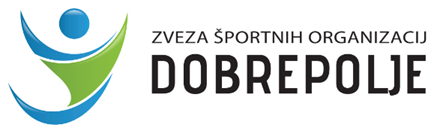 SLOVENSKA OLIMPIJSKA BAKLA (SOB) 2021	TOREK 25.052021, V3PREVZEM SOB BAKLE IZ VELIKIH LAŠČ PRI PIZZERIJI ADAM (PONIKVE) - 12:3012:30  TEK (MARJAN PONIKVAR) OD GOSTILNE ADAM DO GASILNEGA DOMA PONIKVE - 1 NOSILEC + 2 SPREMSTVO (CCA 300m) 10min12:40 AVTO IZPRED GASILNEGA DOMA DO OŠ  STRUGAH (15 KM) 15 min12:55 TEK (ALENKA LESKOVAR) OD OŠ STRUGE DO GOSTILNE ŠUŠTAR - 1 NOSILEC +2 SPREMSTVO (CC 300m) 10min13:05 AVTO OD GOSTILNE ŠUŠTAR DO OŠ KOMPELJE (CCA 5km) 5min13: 10 TEK (MARTIN ŠTREKELJ) OD OŠ KOMPOLJE PREKO KRVIC DO GLAVNE CESTE - 1 NOSILEC +2 SPREMSTVO (CCA 400m) 10 min13:20 AVTO IZ KOMPOLJ DO SREDIŠČA BRUHANJE VASI (CCA 3km) 5min13:25 TEK (JOŽE ŠUŠTAR) IZ BRUHANJE VASI (KAPELICA) MIMO STOLARNE DO PODGORICE - 1 NOSILEC +2 SPREMSTVO (500m) 15 min13:40 TEK (PETRA GRANDOVEC) OD PODGORICE VIDEM OBČINA - 1 NOSILEC +2 SPREMSTVO (400m)  10min13:50 TEK (HELENA ERČULJ) IZPRED OBČINE NA VIDMU - NOVO PARKIRIŠČE DO OŠ DOBREPOLJE - 1 NOSILEC +2 SPREMSTVO (300m) 1 NOSILEC +5 SPREMSTVO (ZASTAVE) 10min14:00 TEK (VESELKA PEVEC) OD OŠ NA VIDMU- NOVO PARKIRIŠČE DO ŠD DOBRRPOLJE - 1 NOSILEC + 5 SPREMSTVO (ZASTAVE) (100m) 5min – OSREDNJA PRIREDITEV (PREDSTAVNIK SPONZORJA, PREDSTAVNIK PARAOLIMPIJEC)14:10 AVTO OD ŠPORTNE DVORANE DOBREPOLJE DO ZAČETKA VASI HOČEVJE (7km) 10min14:20 TEK (ALOJZ KUPLENK)  OD ZAČETKA VASI HOČEVJE DO GASILNEGA DOMA - 1 NOSILEC +2 SPREMSTVO (200m) - 14:30 PREDAJA - IVANČNA GORICASKUPAJ 27 NOSILCEV